Отдел образования администрации Южского муниципального района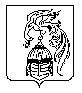 155630, Ивановская область, г.Южа, ул. Пушкина, д.5, тел. 849347-2-11-51, e-mail:ronoyuzha@ivreg.ruПРИКАЗот 26.08.2022 г. № 230     О проведении школьного этапа всероссийской олимпиады                              школьников в 2022-2023 учебном году    В соответствии с приказом Министерства просвещения Российской Федерации от 27.11.2020 №  678 «Об утверждении Порядка проведения всероссийской олимпиады школьников», приказом Департамента образования Ивановской области от 24.08.2022 № 951-о «О проведении школьного этапа всероссийской олимпиады школьников в 2022-2023 учебном году», с целью выявления и развития творческих особенностей и интереса обучающихся к научно–исследовательской деятельности, создания необходимых условий для поддержки одарённых детейприказываю:Организовать проведение школьного этапа всероссийской олимпиады школьников в 2022-2023 учебном году среди учащихся  4-11 классов общеобразовательных учреждений Южского муниципального района по следующим предметам: 4 класс: русский язык и математика; 5-11 классы: астрономия, биология, география, иностранный язык (английский), информатика и ИКТ, искусство (МХК), история, литература, математика, обществознание, основы безопасности жизнедеятельности, право, русский язык, технология, физика, физическая культура, химия, экология, экономика (далее - Олимпиада) в соответствии с Порядком проведения всероссийской олимпиады школьников, утвержденным приказом Министерства просвещения Российской Федерации от 27.11.2020 №  678 (далее – Порядок), в том числе по астрономии, биологии, информатике, математике, физике и химии с использованием информационного ресурса  «Онлайн – курсы Образовательного центра «Сириус» в информационно – телекоммуникационной сети Интернет.2. Провести школьный этап Олимпиады в период  с 19.09.2022 г. по 26.10.2022 г. в соответствии с графиком (приложение  № 1) на базе общеобразовательных учреждений Южского муниципального района. Время начала предметных олимпиад – 13.50.3. Утвердить состав организационного комитета школьного этапа                     Олимпиады школьников в 2022-2023 учебном году (приложение № 2).      4. Утвердить состав муниципальных предметно-методических комиссий по каждому предмету (приложение № 3).       5. Утвердить состав жюри школьного этапа всероссийской олимпиады школьников в 2022-2023 учебном году (приложение  №4)5. Установить квоту победителей и призеров школьного этапа Олимпиады (приложение № 5).6. Утвердить Формы рабочих материалов для проведения школьного этапа Олимпиады (приложение № 6).      8. Назначить главного  специалиста  Отдела образования администрации Южского муниципального района Балашову Ю.Н. муниципальным координатором проведение школьного этапа всероссийской олимпиады школьников в Южском муниципальном районе.      9. Муниципальному координатору:      - организовать проведение школьного этапа Олимпиады в установленные сроки и в соответствии с утвержденными требованиями и графиком;     - организовать видеонаблюдение за ходом проведения предметных Олимпиад;     - обеспечить оперативное размещение на сайте Отдела образования администрации Южского муниципального района итоговых протоколов школьного этапа Олимпиады по общеобразовательным предметам.    9.  Руководителям образовательных учреждений:      - обеспечить проведение школьного этапа всероссийской олимпиады школьников в установленные сроки,       - назначить ответственных за подготовку аудиторий и соблюдение организационно-технологической модели проведения (приложение № 7), ответственных за получение заданий Олимпиады по защищённым каналам взаимодействия, их тиражирования;        - обеспечить в аудиториях  в соответствии с инструкцией (приложение № 8)                видеонаблюдение при проведении Олимпиады по средствам платформы Skype;      - довести до сведения обучающихся и их родителей (законных представителей) информацию о сроках, местах и Порядке проведения школьного этапа всероссийской олимпиады школьников по каждому общеобразовательному предмету;участников;      -обеспечение конфиденциальности при получении, хранении и тиражировании олимпиадных заданий;- своевременное информирование учащихся о ходе проведения Олимпиады и её результатах (не позднее 3-4-х дней после дня проведения) на сайте школы и на информационных стендах;    - предоставление своевременной информации в оргкомитет школьного этапа Олимпиады по итогам проверки олимпиадных заданий по каждому предмету (протоколы жюри, рейтинговые списки);    - формирование и предоставление отчета об участии обучающихся 4-11 классов в школьном этапе Олимпиады до 03.11.2022 г;     10. Заведующему районным методическим кабинетом Вдовину Ю.А. совместно с муниципальной предметно-методической комиссией:- не позднее 13 сентября 2022 года разработать и представить муниципальному координатору в электронном виде задания Олимпиады по соответствующему предмету и классам, методику оценивания работ в соответствии с методическими рекомендациями центральных предметно-методических комиссий;-обеспечить конфиденциальность информации о содержании заданий Олимпиады.     11. Контроль за исполнением настоящего приказа возложить на главного специалиста Отдела образования администрации Южского муниципального района Балашову Ю.Н.Начальник Отдела образованияадминистрации Южского муниципального района                                                            Е. В. БесшапошниковаПриложение 1 к приказу Южского отдела образования от 26.08.2022 № 230ГРАФИК   проведения школьного этапа всероссийской олимпиады школьников в 2022-2023 учебном году.Начало 13.50.Приложение 2 к приказу Южского отдела образования от 26.08.2022 № 230            Состав организационного комитета школьного этапа Всероссийской олимпиады школьников в 2022-2023 учебном годуБесшапошникова Е.В. –  начальник  Отдела образования администрации Южского муниципального района, председатель оргкомитета;Балашова Ю.Н. –  главный специалист, Отдела образования администрации Южского муниципального района, заместитель председателя оргкомитета;Вдовин Ю.А. - заведующий РМК Отдела образования администрации Южского муниципального района;Зыбкина А.П. – методист  РМК Отдела образования администрации Южского муниципального района.Гришина О.В. – заместитель директора МБОУСОШ № 3 г. Южи Ивановской области  (по согласованию).Лебедева Н. А. – учитель МКОУСОШ № 2 г. Южи (по согласованию).Разгуляева С.В. – учитель МБОУСОШ № 1 г. Южи Ивановской области  (по согласованию).Приложение 3 к приказу Южского отдела образования от 26.08.2022 № 230Состав муниципальных предметно-методических комиссий по каждому предметуПриложение 4  к приказу Южского отдела образования от 26.08.2022 № 230Состав жюри школьного этапа всероссийской олимпиады школьников в 2022-2023 учебном году** Возможна корректировка состава членов предметно-методических комиссий.** Возможна корректировка в распределении членов предметно-методических комиссий по классам.***  По согласованию.Приложение 5  к приказу Южского отдела образования от 26.08.2022 № 230Квота победителей и призёров школьного этапа всероссийской олимпиады и порядок определения победителей и призёров.1.Квота:Победителями и призерами школьного этапа всероссийской олимпиады школьников считать не более 25 процентов от числа участников предметной олимпиады.2.Определение победителей и призёров- победителем признаётся участник, набравший наибольшее количество баллов, которое не меньше 50% от максимального балла; все участники, набравшие одинаковое наибольшее количество баллов, составляющее более половины от максимально возможных, признаются победителями.При наличии нескольких участников, набравших одинаковое наибольшее количество баллов, все они признаются победителями. В случае невозможности определить победителей в школьном этапе определяются только призеры.- призёрами в пределах установленной квоты победителей и призёров признаются все участники, следующие в рейтинговой таблице за победителями, при условии, что набранные ими баллы составляют не менее 25 % от максимального балла по предмету;- в случае, когда у участника, определяемого в пределах установленной квоты в качестве призёра, оказывается количество баллов такое же, как и у следующих за ним в итоговой таблице, решение по данному участнику и всем участникам, имеющим с ним равное количество баллов, определяется следующим образом: все участники признаются призёрами, если набранные ими баллы больше половины от максимального, все участники не признаются призёрами, если набранные ими баллы не превышают половины максимального.- в случае, когда ни один из участников не набрал более половины от максимально балла, определяются только призеры в пределах 10% от общего количества участников при условии, что набранные ими баллы составляют не менее 25% от максимального балла по предмету.Приложение 7 к приказу Южского отдела образования от 26.08.2022 № 230Организационно-технологическая модель проведения школьного этапа всероссийской олимпиады школьников в Южского муниципальном районе в 2022-2023 учебном году1. Общие положения1.1. Настоящий документ является организационно-технологической моделью проведения школьного этапа всероссийской олимпиады школьников (далее – Модель и Олимпиада соответственно) в Южском муниципальном районе в 2022-2023 учебном году и составлен на основе Порядка проведения всероссийской олимпиады школьников, утверждённого приказом Министерства образования и науки Российской Федерации от 27 ноября 2020 года № 678.1.2. Модель устанавливает общие правила организации проведения школьного этапа Олимпиады, распределяет полномочия по организации и проведению, определяет порядок проведения школьного этапа Олимпиады в общеобразовательных учреждениях, порядок действий члена оргкомитета по кодированию (обезличиванию) работ, порядок действий членов жюри при оценке олимпиадных работ, порядок разбора олимпиадных заданий и показа олимпиадных работ, порядок проведения апелляции, порядок подведения итогов.1.3. Школьный этап Олимпиады проводится в целях выявления и развития у обучающихся творческих способностей и интереса к научной (научно-исследовательской) деятельности, пропаганды научных знаний, отбора участников муниципального этапа Олимпиады.1.4. Школьный этап Олимпиады в Южском муниципальном районе в 2022-2023 учебном году проводится по следующим общеобразовательным предметам: астрономии, биологии, географии, английский язык, информатике и ИКТ, искусству (МХК), истории, литературе, математике, обществознанию, основам безопасности жизнедеятельности, праву, русскому языку, технологии, физике, физической культуре, химии, экологии, экономике, в том числе по астрономии, биологии, информатике, математике, физике и химии с использованием информационного ресурса  «Онлайн – курсы Образовательного центра «Сириус» в информационно – телекоммуникационной сети Интернет.1.5. В школьном этапе Олимпиады принимают участие учащиеся 4 класса (русский язык и математика) и 5-11 классов (все предметы) общеобразовательных организаций Южского муниципального района на добровольной основе в заявительном порядке. Учащиеся, осваивающие основные образовательные программы в форме самообразования или семейного образования, принимают участие в школьном этапе олимпиады по их выбору в образовательной организации, в которую они зачислены для прохождения промежуточной и (или) государственной итоговой аттестации по соответствующим образовательным программам, в том числе с использованием информационно-коммуникационных технологий, или в образовательной организации по месту проживания учащегося.  Учащиеся с ограниченными возможностями здоровья (далее - ОВЗ) и                   дети – инвалиды принимают участие в олимпиаде на общих основаниях.1.6. Форма проведения школьного этапа олимпиады – очная. Время начала предметных  олимпиад - 13.50.2. Организация проведения школьного этапа Олимпиады2.1. Школьный этап Олимпиады проводится Отделом образования администрации Южского муниципального района при участии оргкомитета, на базе общеобразовательных учреждений Южского муниципального района (далее – ОУ). 2.2. Для проведения школьного этапа Олимпиады работают муниципальные предметно-методические комиссии, жюри по каждому общеобразовательному предмету.2.3. Школьный этап Олимпиады проводится по единым заданиям, разработанным муниципальными предметно-методическими комиссиями, в том числе с использованием информационного ресурса «Онлайн-курсы Образовательного центра «Сириус» в информационно-телекоммуникационной сети Интернет.2.4. Место проведения школьного этапа Олимпиады – общеобразовательные организации Южского муниципального района.2.5. График проведения школьного этапа Олимпиады утверждается Отделом образования администрации Южского муниципального района.2.6. Начало проведения школьного этапа Олимпиады – 13.50. 2.7. Продолжительность школьного этапа Олимпиады устанавливается в соответствии с требованиями к организации и проведению Олимпиады, разработанными муниципальными предметно-методическими комиссиями по каждому предмету.3. Распределение полномочий по организации и проведению школьного этапа всероссийской олимпиады школьников3.1. Организатор школьного этапа Олимпиады:Отдел образования администрации Южского муниципального района                       является организатором школьного этапа Олимпиады на территории Южского муниципального района, а именно:         - осуществляет общее руководство и координацию деятельности общеобразовательных учреждений;        - формирует оргкомитет школьного этапа Олимпиады и утверждает его состав;        - формирует жюри школьного этапа Олимпиады по каждому общеобразовательному предмету и утверждает их состав;        - формирует муниципальные предметно-методические комиссии Олимпиады и утверждает их составы;        - утверждает требования к организации и проведению школьного этапа Олимпиады по каждому общеобразовательному предмету, определяющие принципы составления олимпиадных заданий и формирования комплектов олимпиадных заданий, описание необходимого материально-технического обеспечения для выполнения олимпиадных заданий, перечень справочных материалов, средств связи и электронно-вычислительной техники, разрешённых к использованию во время проведения школьного этапа Олимпиады, критерии и методики оценивания выполненных олимпиадных заданий, процедуру регистрации участников олимпиады, показ олимпиадных работ, а также рассмотрения апелляций участников школьного этапа Олимпиады;       - заблаговременно информирует руководителей общеобразовательных организаций, обучающихся и их родителей (законных представителей) о сроках и местах проведения школьного этапа олимпиады по каждому общеобразовательному предмету, а также о Порядке проведения всероссийской олимпиады школьников и утверждённых требованиях к организации и проведению школьного этапа Олимпиады по каждому общеобразовательному предмету через ОУ, а также путем взаимодействия со средствами массовой информации, организации работы телефонов «горячей линии» и ведения раздела на официальном сайте Отдела образования администрации Южского муниципального района;       - устанавливает конкретные сроки и места проведения школьного этапа Олимпиады;      - определяет квоты победителей и призёров школьного этапа по каждому общеобразовательному предмету;      - утверждает результаты школьного этапа Олимпиады по каждому общеобразовательному предмету (рейтинг победителей и рейтинг призёров школьного этапа Олимпиады) и публикует их на своём официальном сайте в сети Интернет, в том числе протоколы жюри школьного этапа Олимпиады по каждому общеобразовательному предмету;    - контролирует проведение школьного этапа Олимпиады в соответствии с требованиями Порядка, соблюдение утвержденных сроков и требований центральных предметно-методических комиссий к проведению школьного этапа Олимпиады по каждому общеобразовательному предмету;    - организует видеонаблюдение за ходом проведения предметных Олимпиад;    - проводит анализ результатов школьного этапа Олимпиады;    - осуществляют сбор заявок от общеобразовательных учреждений на участие в школьном этапе Олимпиады и своевременную передачу их муниципальным предметно-методическим комиссиям Олимпиады;    - обеспечивает приём от муниципальных предметно-методических комиссий Олимпиады и экспертизу требований к проведению школьного этапа Олимпиады по каждому предмету, комплектов олимпиадных заданий, ключей и критериев оценки за четыре рабочих дня до проведения соответствующей олимпиады;    - обеспечивают отправку в общеобразовательные учреждения утверждённых требований к проведению школьного этапа Олимпиады по каждому предмету, комплектов олимпиадных заданий, ключей и критериев оценки за два рабочих дня до проведения соответствующей олимпиады;3.2. Оргкомитет школьного этапа ОлимпиадыОргкомитет школьного этапа Олимпиады (далее – оргкомитет) состоит из представителей Отдела образования администрации Южского муниципального района, председателей муниципальных предметно-методических комиссий и представителей общеобразовательных учреждений (по согласованию).Оргкомитет:     - определяет организационно-технологическую модель проведения школьного этапа Олимпиады;     - обеспечивает организацию и проведение школьного этапа Олимпиады в соответствии с утверждёнными Отделом образования администрации Южского муниципального района требованиями к проведению школьного этапа Олимпиады по каждому общеобразовательному предмету, Порядком проведения всероссийской олимпиады школьников и действующими на момент проведения Олимпиады санитарно-эпидемиологическими требованиями к условиям и организации обучения в организациях, осуществляющих образовательную деятельность по образовательным программам начального общего, основного общего и среднего общего образования;     - обеспечивает сбор и хранение заявлений родителей (законных представителей) обучающихся, заявивших о своём участии в Олимпиаде, об ознакомлении с Порядком проведения всероссийской олимпиады школьников и согласии на публикацию олимпиадных работ своих несовершеннолетних детей, в том числе в сети Интернет;     - обеспечивает  в аудиториях оф-лайн наблюдение за ходом предметных Олимпиад;     - организует процедуру регистрации участников и проверки документов, подтверждающих правомочность участия в Олимпиаде;      - контролирует ход проведения олимпиады;     - проводят инструктаж участников школьного этапа Олимпиады до начала школьного этапа Олимпиады – информируют о продолжительности, порядке подачи апелляций о несогласии с выставленными баллами, о случаях удаления с олимпиады, а также о времени и месте ознакомления с результатами олимпиады.     - осуществляет кодирование (обезличивание) олимпиадных работ участников школьного этапа Олимпиады:     * ответственный член оргкомитета кодирует олимпиадные работы строго после их сдачи участниками до момента передачи работ ответственному члену жюри;     * кодирование производится в помещении, исключающем доступ иных лиц;  олимпиадные работы участников передаются ответственным членом оргкомитета ответственному члену жюри в обезличенном виде с указанием кода (информация о кодах олимпиадных работ участников не разглашается до окончания проверки);     * результаты проверки олимпиадных работ передаются ответственному члену оргкомитета для проведения процедуры раскодирования;     - направляет своих представителей на заседание апелляционных комиссий;     - обеспечивает оперативное размещение предварительных и итоговых протоколов с результатами участников, протоколов жюри школьного этапа Олимпиады на сайте Отдела образования администрации Южского муниципального района;     - представляет итоговые протоколы с результатами школьного этапа Олимпиады для утверждения приказом Отдела образования администрации Южского муниципального района;     - направляет в ОУ списки победителей и призёров для награждения победителей и призеров школьного этапа Олимпиады.     - обеспечивает хранение олимпиадных заданий по каждому общеобразовательному предмету для школьного этапа Олимпиады, несет установленную законодательством РФ ответственность за их конфиденциальность; 3.3. Муниципальные предметно-методические комиссии ОлимпиадыМуниципальные предметно-методические комиссии Олимпиады формируются, как правило, из педагогических работников первой или высшей квалификационной категории. Муниципальные предметно-методические комиссии Олимпиады:- разрабатывают требования к организации и проведению школьного этапа Олимпиады по каждому общеобразовательному предмету с учётом методических рекомендаций, подготовленных центральными предметно-методическими комиссиями Олимпиады и в соответствии с заявками от общеобразовательных учреждений;- составляют олимпиадные задания на основе содержания образовательных программ начального общего, основного общего и среднего общего образования углублённого уровня и соответствующей направленности (профиля), формируют из них комплекты заданий для школьного этапа Олимпиады с учётом методических рекомендаций, подготовленных центральными предметно-методическими комиссиями Олимпиады;- обеспечивают хранение олимпиадных заданий для школьного этапа Олимпиады до их передачи в Оргкомитет, несут установленную законодательством РФ ответственность за их конфиденциальность;- передают комплекты олимпиадных заданий в электронном виде председателю оргкомитета не позднее чем за четыре рабочих дня до проведения соответствующей олимпиады.3.4. Жюри школьного этапа ОлимпиадыЖюри школьного этапа Олимпиады формируется для объективной проверки олимпиадных заданий, выполненных участниками олимпиады. Жюри школьного этапа Олимпиады:     - гарантирует и соблюдает конфиденциальность информации о содержании олимпиадных заданий и критериях оценивания;     - соблюдает информационную безопасность, исключающую доступ посторонних лиц к олимпиадным материалам при их хранении и проверке работ;     - принимает для оценивания закодированные (обезличенные) олимпиадные работы участников;     - оценивает выполненные олимпиадные задания в соответствии с утвержденными критериями и методиками оценивания выполненных олимпиадных заданий течение 3х рабочих дней со дня проведения предметной олимпиады, если иное не предусмотрено требованиями муниципальной предметно-методической комиссии;     - передает результаты проверенных закодированных заданий в оргкомитет для подготовки предварительного протокола с результатами на 4-ый рабочий день со дня проведения предметной олимпиады, если иное не предусмотрено требованиями муниципальной предметно-методической комиссии;    - на пятый день со дня проведения олимпиады, если иное не предусмотрено требованиями муниципальной предметно-методической комиссии, проводит с участниками олимпиады анализ олимпиадных заданий и их решений;    - осуществляет дистанционно или очно по запросу участника показ выполненных им олимпиадных заданий;    - представляет результаты олимпиады её участникам;    - рассматривает дистанционно апелляции участников олимпиады, заявления на апелляцию принимаются в течение одного астрономического часа с момента показа работ, на показе работа и рассмотрении апелляций присутствует только участник олимпиады;    - определяет победителей и призёров олимпиады на основании рейтинга по каждому общеобразовательному предмету и в соответствии с квотой, установленной организатором школьного этапа Олимпиады;   - представляет организатору олимпиады результаты олимпиады (протоколы) для их утверждения;   - обеспечивает хранение олимпиадных материалов в течение календарного года, если иное не предусмотрено требованиями муниципальной предметно-методической комиссии;    - составляет аналитический отчёт о результатах выполнения олимпиадных заданий и представляет его в течение двух недель со дня проведения школьного этапа Олимпиады по соответствующему предмету.3.5. Общеобразовательные организацииОбщеобразовательные организации являются местом проведения школьного этапа Олимпиады:     - организуют работу по информированию обучающихся и родителей (законных представителей) о порядке проведения школьного этапа Олимпиады, об условиях участия через школьные СМИ, сайт, стенды не позднее чем за 10 дней до начала школьного этапа Олимпиады;    - назначают координатора по проведению школьного этапа Олимпиады;    - создают условия и участвуют в организации и проведении школьного этапа Олимпиады;    - проводят сбор заявок установленной формы на участие в школьном этапе в течение 10 дней до начала школьного этапа Олимпиады;                                                       - направляют заявки установленной формы на участие в школьном этапе Олимпиады по электронной почте в сроки, устанавливаемые Отделом образования администрации Южского муниципального района;     - обеспечивают предметную подготовку учащихся;     - предоставляют организатору предложения для формирования оргкомитета, жюри школьного этапа Олимпиады, муниципальных предметно-методических комиссий;     - обеспечивают условия, в т.ч.условия для сохранения здоровья учащихся в формате, учитывающем эпидемиологическую ситуацию, при организации Олимпиады в соответствии с Порядком и требованиями проведения;     - обеспечивают хранение олимпиадных работ участников школьного этапа Олимпиады, сбор и хранение письменных согласий родителей (законных представителей) на сбор, хранение, использование, распространение (передачу) и публикацию персональных данных своего несовершеннолетнего ребёнка;    - несут установленную законодательством Российской Федерации ответственность за конфиденциальность собранных сведений.3.6. Муниципальный координатор школьного этапа олимпиадыМуниципальным координатором школьного этапа Олимпиады является главный специалист Отдела образования администрации Южского муниципального района, курирующий вопрос общего образования. Контакты муниципального координатора: тел. 8(49347)-2-11-51, электронная почта ronoyuzha@ivreg.ru.4. Порядок проведения школьного этапа Олимпиады4.1.Размещение на сайте общеобразовательного учреждения, информационных стендах информации о проведении Олимпиады: графика проведения, Порядка проведения, приказов организатора Олимпиады (Отдела образования), регламентирующих проведение школьного этапа Олимпиады.4.2. Общеобразовательные учреждения осуществляют сбор заявок с  учащихся, изъявивших желание участвовать в Олимпиаде, за 10 календарных дней до начала школьного этапа Олимпиады;	В случае необходимости привлечения ассистентов для участников Олимпиады с ОВЗ и детей – инвалидов заявления о необходимости создания специальных условий и документы, подтверждающие необходимость их создания (заключение ПМПК, справка об инвалидности) должны быть направлены в оргкомитет школьного этапа Олимпиады указанными участниками или их родителями (законными представителями) не позднее чем за 10 календарных дней до даты проведения Олимпиады.Ознакомление за 3 рабочих дня до начала школьного этапа олимпиады родителей (законных представителей) учащихся, изъявивших желание участвовать в Олимпиаде, с Порядком проведения всероссийской олимпиады школьников, сбор письменных заявлений родителей (законных представителей) об ознакомлении с Порядком и сроками проведения школьного этапа, а также о согласии на обработку персональных данных и публикацию работ своего несовершеннолетнего ребёнка на сайте организатора Олимпиады.4.3. Формирование списков участников школьного этапа Олимпиады по каждому предмету и параллели классов.4.4. Издание приказа об организации проведения школьного этапа всероссийской олимпиады школьников:-назначение ответственных за получение комплектов олимпиадных заданий по электронной почте с возложением на них ответственности за соблюдение конфиденциальности полученной информации;            - назначение ответственных организаторов в аудиториях и дежурных в рекреациях;           - определение учебных кабинетов для проведения Олимпиады;           - определение места для работы жюри;           - определение времени и места для проведения анализа олимпиадных заданий, показа олимпиадных работ и рассмотрения апелляций участников олимпиады.4.5. Получение комплектов олимпиадных заданий по электронной почте за два рабочих дня до проведения каждой предметной олимпиады.4.6. Обеспечение тиражирования комплектов олимпиадных заданий.4.7. Организация регистрации участников Олимпиады до начала её проведения.            4.8. За 5 минут до начала Олимпиады организатор проводит общий инструктаж для участников муниципального этапа Олимпиады и доводит до них  следующую информацию:- порядок проведения и продолжительности олимпиады (продолжительность Олимпиады определяется утвержденными требованиями к ее проведению);- о времени и месте ознакомления с итоговыми результатами;  - о дате, времени и месте разбора заданий и показа олимпиадных работ, рассмотрении апелляционных заявлений.  Организатор в аудитории фиксирует время начала и окончания  Олимпиады на доске. За 30, 15 и 5 минут информирует участников об окончании Олимпиады.	4.9. Размещение и допуск участников Олимпиады в аудитории в соответствие с санитарно – эпидемиологической обстановкой.	В случае ухудшения санитарно –эпидемиологической обстановки при размещении и допуске участников Олимпиады в аудитории:	- обеспечить проведение в образовательной организации противоэпидемических мероприятий, включающих проветривание и уборку  помещений и всех контактных поверхностей с применением моющих и дезинфицирующих средств непосредственно перед началом Олимпиады и по окончании; 	- обеспечить разделение потоков и минимизацию контактов обучающихся во время их прибытия (убытия) к месту проведения Олимпиады; 	- обеспечить использование средств индивидуальной защиты органов дыхания (маски, респираторы или иные изделия, их заменяющие) в обязательном порядке  ответственным организаторам в аудиториях и административно-управленческим персоналом;     - рекомендовать использование по желанию средств индивидуальной защиты органов дыхания (маски, респираторы или иные изделия, их заменяющие)  участникам Олимпиады во время нахождения в образовательной организации;    - организовать питьевой режим участников Олимпиады в соответствии с санитарно – эпидемиологическими требованиями, в том числе с использованием одноразовой посуды;     - организовать расстановку ученических столов с соблюдением дистанции (расстояния) между столами  не менее 1,5 м.      - организовать рассадку участников по 1 человеку за ученический стол.В случае участия в Олимпиаде учащихся с ОВЗ и детей – инвалидов при необходимости создаются специальные условия для обеспечения возможности их участия, учитывающие состояние их здоровья, особенности психофизического развития, в том числе:     - беспрепятственный доступ участников в место проведения Олимпиады (наличие пандусов, поручней, расширенных дверных проёмов, расположение аудиторий на первом этаже и других приспособлений);     - присутствие ассистентов – специалистов, оказывающих участникам Олимпиады с ОВЗ и детям – инвалидам необходимую техническую помощь с учётом состояния их здоровья, особенностей психофизического развития и индивидуальных возможностей (далее – ассистенты), помогающие им занять рабочее место, передвигаться, прочитать задания, перенести ответы в бланки ответов, при этом ассистент не должен являться специалистом предметной области, по которой проводится олимпиада;    -  использование на Олимпиаде необходимых для выполнения заданий технических средств;    - использование звукоусиливающей аппаратуры (для слабослышащих участников Олимпиады;    - копирование олимпиадных заданий  в увеличенном размере в день проведения Олимпиады в аудитории в присутствии членов оргкомитета Олимпиады.4.10. В 13.50 ч. участники школьного этапа приступают к выполнению заданий.     Олимпиадные задания выполняются в течение времени, определенного требованиями к проведению каждой предметной олимпиады.    - если участник очного формата школьного этапа Олимпиады  выполнил задания и готов сдать работу досрочно, необходимо сказать об этом ответственному  организатору и передать ему полный комплект материалов (закодированные бланки ответом, задания, черновики). Такими же правилами необходимо пользоваться при сдаче работы после окончания времени, отведенного для Олимпиады.	4.11. Ответственный организатор в аудитории передает выполненные олимпиадные работы представителю оргкомитета школьного этапа Олимпиады для кодирования (обезличивания) и хранения.5. Порядок действий представителя организатора по кодированию (обезличиванию) олимпиадных работ5.1. Кодирование (обезличивание) олимпиадных работ осуществляется представителем организатора школьного этапа Олимпиады.5.2. Код олимпиадной работы (шифр) записывается на титульном листе (обложке тетради, бланке) олимпиадной работы и на первом (при необходимости на других листах) рабочем листе олимпиадной работы.5.3. Титульные листы (обложки тетрадей, бланки) отделяются от олимпиадной работы, упаковываются в отдельные файлы по классам и хранятся в сейфе школы до окончания процедуры проверки работ.5.4. Олимпиадные работы и черновики досматриваются на предмет наличия пометок, знаков и прочей информации, позволяющей идентифицировать участника. В случае обнаружения вышеперечисленного, олимпиадная работа не проверяется.5.5. Коды олимпиадных работ (шифры) вписываются в предварительный протокол оценки. Коды олимпиадных работ (шифры) не подлежат разглашению до окончания процедуры проверки олимпиадных работ.Порядок разбора олимпиадных заданий и показа олимпиадных работ6.1. Разбор олимпиадных заданий проводится перед показом олимпиадных работ (возможно в дистанционном режиме).6.2. При разборе олимпиадных заданий могут присутствовать все желающие участники олимпиады, сопровождающие педагоги.6.3. Разбор олимпиадных заданий должен осуществляться членами жюри олимпиады.6.4. Показ олимпиадных работ проводится после проведения разбора олимпиадных заданий. Любой участник олимпиады может посмотреть свою работу, убедиться в объективности проверки, ознакомиться с критериями оценивания и задать вопросы членам жюри, проводящим показ работ.Работы запрещено выносить из аудитории, где производится показ работ, при просмотре запрещено иметь пишущие принадлежности, выполнять фото-, видеосъемку олимпиадных работ.После показа работ участник олимпиады имеет право подать апелляцию о несогласии с выставленными балами. Апелляция подается в жюри школьного этапа олимпиады по предмету.Порядок проведения апелляции7.1. Апелляцией признается аргументированное письменное заявление о несогласии с выставленными баллами.7.2. Апелляция о несогласии с выставленными баллами подаётся в жюри олимпиады после ознакомления с предварительными итогами олимпиады в течение 1-го астрономического часа после разбора заданий и показа работ.Дата рассмотрения апелляции о несогласии с выставленными баллами, время и место, формат (возможен дистанционный формат по согласованию) рассмотрения апелляционных заявлений утверждается приказом Отдела образования администрации Южского муниципального района.Апелляционные заявления участников олимпиады рассматривает жюри.Порядок проведения апелляции доводится до ведения участников олимпиады, сопровождающих их лиц перед началом выполнения олимпиадных заданий (проведения разбора заданий и показа работ).При рассмотрении апелляции имеют право:- участник олимпиады, подавший заявление;- один из его родителей (законных представителей) (только в качестве наблюдателя, то есть без права голоса).По результатам рассмотрения апелляции о несогласии с выставленными баллами жюри принимает одно из решений:-об отклонении апелляции и сохранении выставленных баллов;-об удовлетворении апелляции и корректировке баллов.В ходе апелляции повторно проверяется ответ на задание. Устные пояснения участника во время апелляции не оцениваются.Решения жюри по рассмотрению апелляционных заявлений являются окончательными и пересмотру не подлежат. Работа жюри оформляется протоколами, которые подписываются всеми членами жюри. Решения принимаются простым большинством голосов от списочного состава жюри. На основании протоколов проведения апелляции вносятся соответствующие изменения в отчетную документацию.Документами по процедуре рассмотрения апелляций являются:-письменные заявления участников олимпиады;-протокол заседания жюри по рассмотрению апелляций.Апелляция не принимается:-по вопросам содержания и структуры олимпиадных материалов, системы оценивания и по вопросам, связанным с нарушением, обучающимся правил выполнения олимпиадной работы.7.3. Процесс рассмотрения апелляционных заявлений участников школьного этапа олимпиады может осуществляется с видеофиксацией. В случае отсутствия апелляционных заявлений оформляется протокол заседания жюри, в котором фиксируется факт отсутствия апелляций. Видеозапись процедуры апелляции записывается на диск и хранится в сейфе школы в течение года.Порядок подведения итогов школьного этапа Олимпиады8.1. После проведения процедуры рассмотрения апелляционных заявлений оформляются итоговые протоколы заседания жюри и утверждаются итоговые ведомости оценки олимпиадных работ школьного этапа по каждому предмету в каждой параллели классов.8.2. Итоговые ведомости оценки олимпиадных работ оформляются как рейтинговая таблица результатов участников школьного этапа по образовательному предмету в каждой параллели классов, представляющая собой ранжированный список участников, расположенных по мере убывания набранных ими баллов.8.3. Участники с равным количеством баллов располагаются в алфавитном порядке.8.4. На основании выстроенного рейтинга жюри определяет победителей и призёров школьного этапа Олимпиады по каждой параллели классов в соответствии с утвержденной квотой: - победителем признаётся участник, набравший наибольшее количество баллов, которое не меньше 50% от максимального балла; все участники, набравшие одинаковое наибольшее количество баллов, составляющее более половины от максимально возможных, признаются победителями;- призёрами в пределах установленной квоты победителей и призёров признаются все участники, следующие в рейтинговой таблице за победителями, при условии, что набранные ими баллы составляют не менее 25 % от максимального балла по предмету;- в случае, когда у участника, определяемого в пределах установленной квоты в качестве призёра, оказывается количество баллов такое же, как и у следующих за ним в итоговой таблице, решение по данному участнику и всем участникам, имеющим с ним равное количество баллов, определяется следующим образом: все участники признаются призёрами, если набранные ими баллы больше половины от максимального, все участники не признаются призёрами, если набранные ими баллы не превышают половины максимального.- в случае, когда ни один из участников не набрал более половины от максимально балла, определяются только призеры в пределах 10% от общего количества участников при условии, что набранные ими баллы составляют не менее 25% от максимального балла по предмету.                                                                                          8.5. Статус участника олимпиады «победитель», «призёр», «участник» заносится в итоговый протокол оценки олимпиадных работ.      8.6. Итоговые протоколы заседания жюри подписываются всеми членами жюри и передаются организатору школьного этапа Олимпиады школьников на утверждение на следующий день после итогового заседания жюри.      8.7. На основании итоговых протоколов школьного этапа Олимпиады организатором выстраивается, утверждается и размещается на сайте Отдела образования администрации Южского муниципального района рейтинг победителей и рейтинг призёров школьного этапа Олимпиады.      8.8. Победители и призёры школьного этапа награждаются грамотами. Грамоты готовит общеобразовательное учреждение. Приложение 8 к приказу Южского отдела образования от 26.08.2022 № 230Инструкция по организации видеонаблюденияВ целях организации объективности и прозрачности процедуры проведения школьного этапа Олимпиады, муниципальным координатором организуется видеонаблюдение за ходом проведения мероприятий. Видеонаблюдение организуется на платформе Skype.Минимальные требования к организации видеонаблюдения:Персональный компьютер с внешней видеокамеройили ноутбук с встроенной видеокамеройДоступ в сеть Интернет.Процедура подготовки к видеонаблюдениюНе позднее, чем в 13.30 в день проведения предметной Олимпиады установить в аудитории персональный компьютер (ноутбук) с минимальными требованиями к организации видеонаблюдения. Пройти по ссылке https://clck.ru/y6RjV и присоединиться к комнате ВсОШ – школьный этап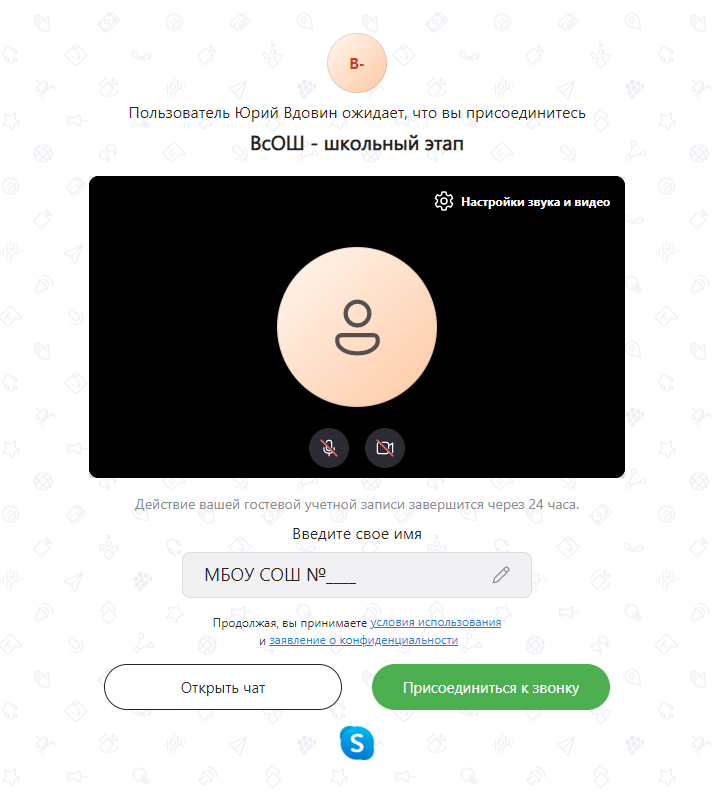 В графе «Введите свое имя» указать наименование учреждения и указать аудиторию».Нажать кнопку «Присоединиться к звонку».После присоединения к звонку необходимо отключить микрофон и убедиться в работе видеокамеры на персональном компьютере (ноутбуке).По завершению процедуры выйти из трансляции (закрыть браузер).Дата   проведения олимпиадыПредметКлассы19 сентября (понедельник)Физическая культура7-1120 сентября (вторник)Искусство (МХК)9-1121 сентября (среда)География7-1123 сентября (пятница)Экономика7-1126 сентября (понедельник)Английский язык5-1128 сентября (среда)Физика                                         (на платформе «Сириус.Курсы»)8-1130 сентября (пятница)Экология8-113 октября (понедельник)Русский язык4-115 октября (среда)Химия                                                 ((на платформе «Сириус.Курсы»)7-116 октября (четверг)ОБЖ9-117 октября (пятница)Технология7-1110 октября (понедельник)Литература5-1112 октября (среда)Биология                                      (на платформе «Сириус.Курсы»)7-1114 октября (пятница)Астрономия                                (на платформе «Сириус.Курсы»)8-1117 октября (понедельник)История6-1119 октября (среда)Математика                                     (на платформе «Сириус.Курсы»)4-1121 октября (пятница)Обществознание7-1124 октября (понедельник)Право9-1126 октября (среда)Информатика и ИКТ                   (на платформе «Сириус.Курсы»)9-11Английский языкАнглийский язык5-11 классыМальцева И.А., учитель  МБОУСОШ  № 3 г. Южи Ивановской областиРусский язык и литератураРусский язык и литература5-11 классыБаранова З.Г., учитель  МБОУСОШ  № 3 г. Южи Ивановской областиЭкологияЭкология7-11 классыКрасильщикова Т.Н., учитель  МКОУ В (С) ОШ г. ЮжиГеографияГеография		7 - 11 классыЛебедева Н.А., учитель  МКОУСОШ № 2 г. ЮжиЭкономикаЭкономика7 - 11 классыРазгуляева С.В., учитель МБОУСОШ № 1 г. Южи Ивановской областиИстория, обществознание, правоИстория, обществознание, право7 - 11 классыРазгуляева С.В., учитель МБОУСОШ № 1 г. Южи Ивановской областиФизическая культура Физическая культура 7 - 11 классыГалкин С.В., учитель МБОУСОШ № 3 г. Южи Ивановской областиОсновы безопасности жизнедеятельностиОсновы безопасности жизнедеятельности7-11 классыСмирнов А.В., учитель МКОУСОШ № 2 г. ЮжиТехнологияТехнология7-11 классыУткина Н.Н., учитель МБОУСОШ № 3 г. Южи Ивановской областиИскусство (МХК):Искусство (МХК):7-11 классыБаранова З.Г., учитель МБОУСОШ № 3 г. Южи Ивановской областиРусский язык и математикаРусский язык и математика4 классЧернова Елена ВитальевнаАнглийский язык**   Английский язык**   ПредседательМальцева И.А. -  МБОУСОШ  № 37-8 классыСоловьева Н.Е.- МБОУСОШ № 1 Мальцева И.А. -  МБОУСОШ  № 3Елисеенко А.А. - МКОУСОШ № 2         9-11 классыГорелова Н.А. - МБОУСОШ № 1    Павловская И.А. –МКОУСОШ № 2         Смирнова Н.В. - МБОУСОШ  № 3 Рябухова Т.В. - МБОУСОШ  № 3                                                       Русский язык и литература**Русский язык и литература**ПредседательБаранова З.Г.– МБОУСОШ  № 37-9 классыТрофимова Н.Н.- МКОУСОШ с. ХолуйПоздеева А.А. - МБОУСОШ № 1     Боровкова С.В.   МКОУСОШ № 2  Шеронова Н.В. – МБОУСОШ № 3                         10 -11 классыВолодина С.В.– МКОУСОШ № 2  Баранова З.Г.– МБОУСОШ  № 3Казакова М.В. - МБОУСОШ № 1  Кузьмикова И.Ю. - МКОУСОШ с. ХолуйЭкологияЭкологияПредседательРогачева Л.А. -  МКОУСОШ № 27-11 классыДенисова Т.В. – МБОУСОШ № 1Рогачева Л.А. -  МКОУСОШ № 2Кутанина Н.В. -  МБОУСОШ № 3География**География**ПредседательЛебедева Н.А. – МКОУСОШ № 2 7 - 11 классыЛебедева Н.А. – МКОУСОШ № 2Жиряков Д.В. - МБОУСОШ с. ХолуйМодин С.В. - МБОУСОШ № 1          Гришина О.В. -    МБОУСОШ № 3ЭкономикаЭкономикаПредседательРазгуляева С.В. – МБОУСОШ № 17 - 11 классыРазгуляева С.В. – МБОУСОШ № 1    Лебедева Н.А.-  МКОУСОШ №2Нечипуренко М.Е. -  МБОУСОШ № 3История, обществознание, право**История, обществознание, право**ПредседательРазгуляева С.В. -  МБОУСОШ №1 7 – 8 классыКостерина А.А.- МКОУСОШ с. ХолуйКузовлева А.А. -  МБОУСОШ № 1  9 классыРазгуляева С.В.-  МБОУСОШ № 1 Гусев С.Е. - МКОУСОШ № 210 - 11 классыНечипуренко М.Е. -  МБОУСОШ № 3Гусев С.Е. - МКОУСОШ № 2Физическая культураФизическая культураПредседатель:Галкин С.В. -  МБОУСОШ № 37-8 классыКособрюхова Л.А. –  МБОУСОШ № 3Девяткина Т.А.– МБОУСОШ № 1 9-11 классыВанягин Э.Н. – МКОУСОШ № 2Елисеенко П. В.– МБОУСОШ № 1Галкин С.В. -  МБОУСОШ № 3Основы безопасности жизнедеятельностиОсновы безопасности жизнедеятельностиПредседатель:Смирнов А.В. – МКОУСОШ №27-11 классыСмирнов А.В. - МКОУСОШ № 2Галкин С.В. -  МБОУСОШ № 3Модин С.В. – МБОУСОШ №1Силаева С.В. – МБОУСОШ №3ТехнологияТехнологияПредседатель:Зайцева Н.В.- МБОУСОШ № 17-11 классыЗайцева Н.В.- МБОУСОШ № 1МаненьковаТ.В.- МКОУСОШ № 2Уткина Н.Н.– МБОУСОШ № 3  Сечкина О.В.- МБОУСОШ № 1         Смирнов А.В. МКОУСОШ №2 Искусство (МХК):Искусство (МХК):ПредседательБаранова З.Г.- МКОУСОШ № 3 7-11 классыМаненькова Т.В.- МКОУСОШ № 2Баранова З.Г.- МКОУСОШ № 3 Кузовлева А.А. – МБОУСОШ №1Туканова М.И.- МКОУСОШ с.Холуй